Консультация для родителей на тему:« Артикуляционная гимнастика, как тренировка подвижности органов артикуляционного аппарата»    Уважаемые родители ни  для кого не секрет что, звуки речи образуются в результате сложного комплекса движений артикуляционных органов - кинем. Выработка той или иной кинемы открывает возможность освоения тех речевых звуков, которые не могли быть произнесены из-за ее отсутствия. Мы правильно произносим различные звуки, как изолированно, так и в речевом потоке, благодаря силе, хорошей подвижности и дифференцированной работе органов артикуляционного аппарата. Таким образом, произношение звуков речи – это сложный двигательный навык.     Уже с младенческих дней ребенок проделывает массу разнообразнейших артикуляционно-мимических движений языком, губами, челюстью, сопровождая эти движения диффузными звуками (бормотание, лепет). Такие движения и являются первым этапом в развитии речи ребенка; они играют роль гимнастики органов речи в естественных условиях жизни. Точность, сила и  дифференцированность  этих движений развиваются у ребенка постепенно.     Для четкой артикуляции нужны сильные, упругие и подвижные органы речи - язык, губы, небо. Артикуляция связана с работой многочисленных мышц, в том числе: жевательных, глотательных, мимических. Процесс голосообразования происходит при участии органов дыхания (гортань, трахея, бронхи, легкие, диафрагма, межреберные мышцы). Таким образом, говоря о специальной логопедической гимнастике, следует иметь в виду упражнения многочисленных органов и мышц лица, ротовой полости, плечевого пояса, грудной клетки.       Артикуляционная гимнастика является основой формирования речевых звуков - фонем - и коррекции нарушений звукопроизношения любой этиологии и патогенеза; она включает упражнения для тренировки подвижности органов артикуляционного аппарата, отработки определенных положений губ, языка, мягкого неба, необходимых для правильного произнесения, как всех звуков, так и каждого звука той или иной группы. Цель артикуляционной гимнастики - выработка полноценных движений и определенных положений органов артикуляционного аппарата, необходимых для правильного произношения звуков. Рекомендации по проведению упражнений артикуляционной гимнастики 1. Проводить артикуляционную гимнастику нужно ежедневно, чтобы вырабатываемые у детей навыки закреплялись. Лучше выполнять упражнения 3-4 раза в день по 3-5 минут. Не следует предлагать детям более 2-3 упражнений за раз.  2. Каждое упражнение выполняется по 5-7 раз.  3. Статические упражнения выполняются по 10-15 секунд (удержание артикуляционной позы в одном положении).  4. При отборе упражнений для артикуляционной гимнастики надо соблюдать определенную последовательность, идти от простых упражнений к более сложным. Проводить их лучше эмоционально, в игровой форме.  5. Из выполняемых двух-трех упражнений новым может быть только одно, второе и третье даются для повторения и закрепления. Если же ребенок выполняет какое-то упражнение недостаточно хорошо, не следует вводить новых упражнений, лучше отрабатывать старый материал. Для его закрепления можно придумать новые игровые приемы.  6. Артикуляционную гимнастику выполняют сидя, так как в таком положении у ребенка прямая спина, тело не напряжено, руки и ноги находятся в спокойном положении. 7. Ребенок должен хорошо видеть лицо взрослого, а также свое лицо, чтобы самостоятельно контролировать правильность выполнения упражнений. Поэтому ребенок и взрослый во время проведения артикуляционной гимнастики должны находиться перед настенным зеркалом. Также ребенок может воспользоваться небольшим ручным зеркалом (примерно 9х12 см), но тогда взрослый должен находиться напротив ребенка лицом к нему.  8. Начинать гимнастику лучше с упражнений для губ. Гимнастика для губ:1. Улыбка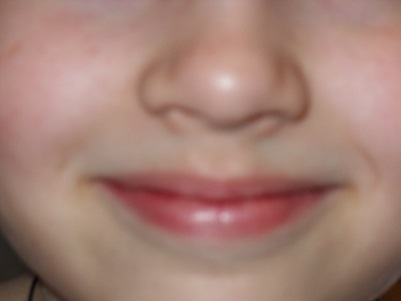 Удерживание губ в улыбке. Зубы не видны (можно без помощи рук)2. Хоботок (Трубочка)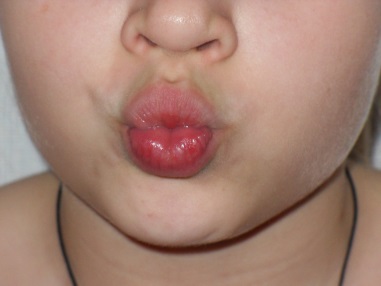 Вытянуть сомкнутые губы вперед. Удерживать их в таком положении под счет от 1 до 5-10. Если ребенок не может самостоятельно произвольно вытянуть губы, можно предложить ему дотянуться губками до конфеты. Можно пропеть вместе с ребенком звук У. В дальнейшем можно чередовать упражнения 1 и 2.3. Заборчик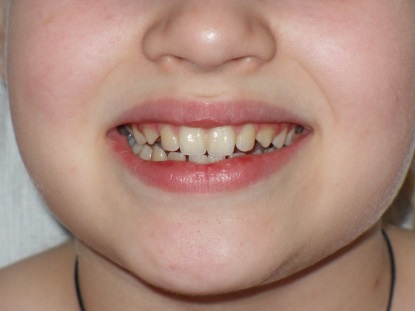 Губы в улыбке, зубы сомкнуты в естественном прикусе и видны. Улыбнуться без напряжения, чтобы были видны передние верхние и нижние зубы. Удерживать 5-10 секунд. Следить, чтобы при «заборчике»  губы не подворачивались внутрь.4.Рыбка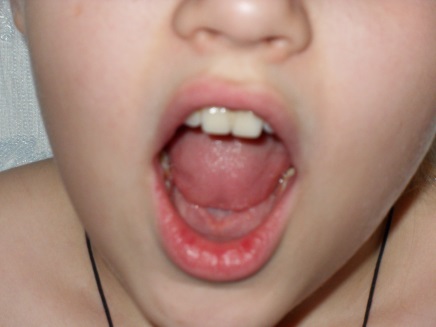 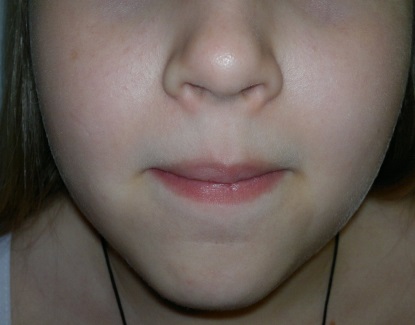 Широко открывать и закрывать рот.Если губы совсем слабые: - сильно надувать щеки, изо всех сил удерживая воздух во рту,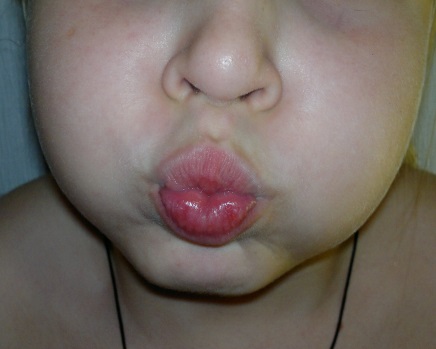  - удерживая губами карандаш (пластмассовую трубочку)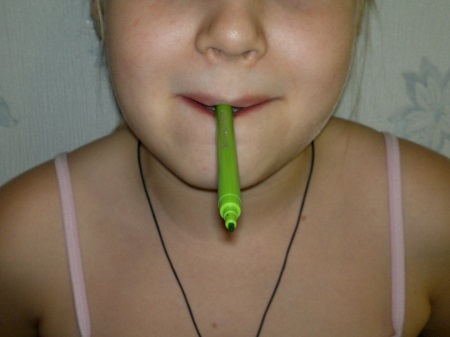 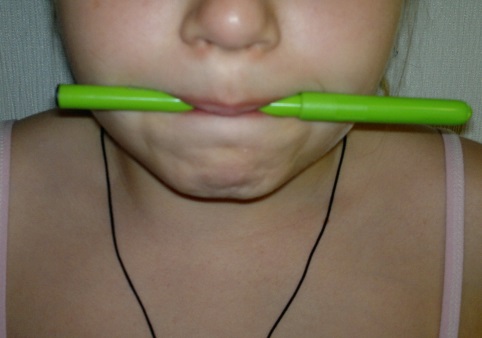 - нарисовать круг (квадрат)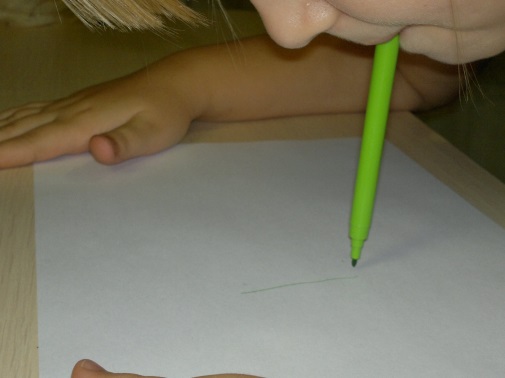 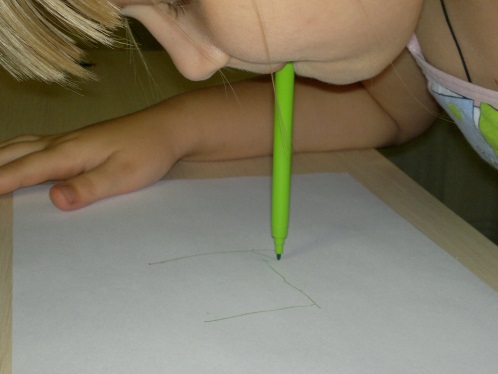 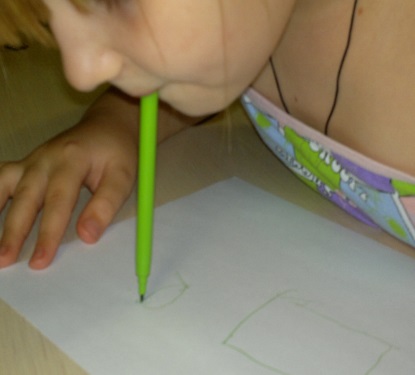  - удерживать губами марлевую салфетку — взрослый пытается ее выдернуть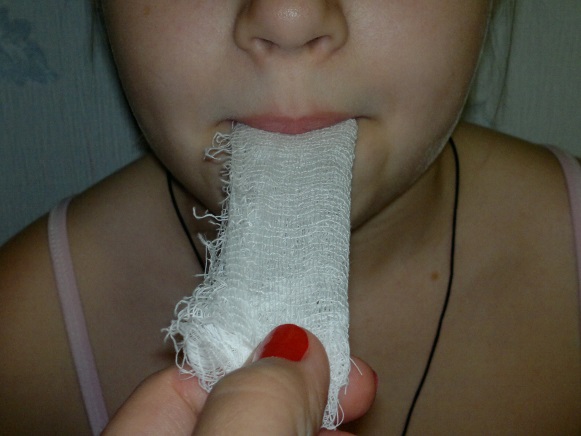 Упражнения для щёк:1. Сытый хомячок.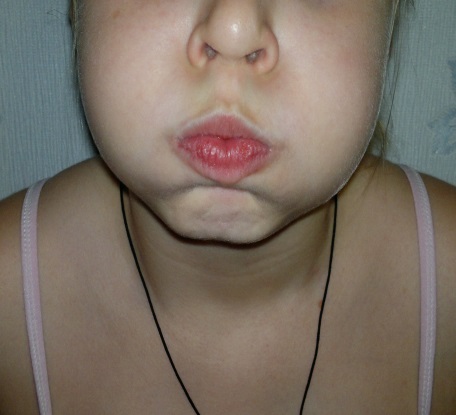 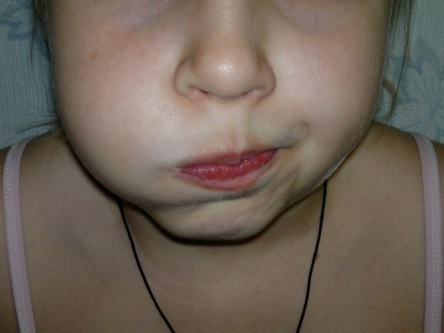 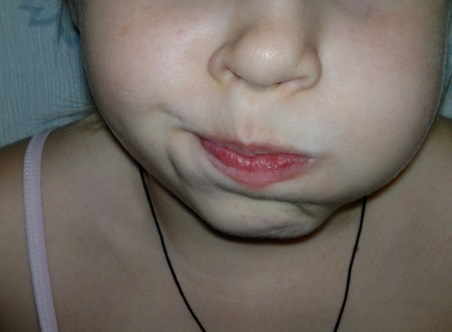 Надуть обе щеки, потом надувать щеки поочередно.2. Голодный хомячок.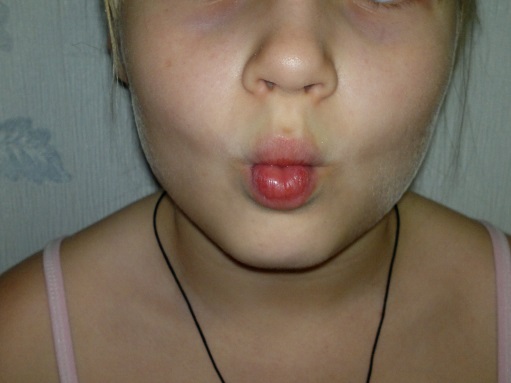 Втянуть щеки.    И в заключении хочу обратить Ваше внимание дорогие родители, что детям,  у которых не развит артикуляционный аппарат или развит слабо, будет очень тяжело выполнять самые  простые  упражнения. Не ждите быстрых результатов от детей. Следуйте рекомендациям по проведению упражнений и у Вас всё получится. Желаю успехов!«Организация проведения артикуляционной гимнастики»    Здравствуйте  уважаемые родители! В предыдущей  консультации я рассказала Вам о том, для чего нужна артикуляционная гимнастика  и  правилами  её проведения. Познакомила Вас с упражнениями для  губ и  щёк. Следующий этап, с которым  я  Вас  познакомлю - это организация  проведения артикуляционной  гимнастики и  упражнения  артикуляционной гимнастики.    Организация проведения артикуляционной гимнастики:1. Взрослый рассказывает о предстоящем упражнении, используя игровые приемы (например, можно использовать для этого «Сказку о язычке», артикуляционная гимнастика в картинках и. т. д.). Например: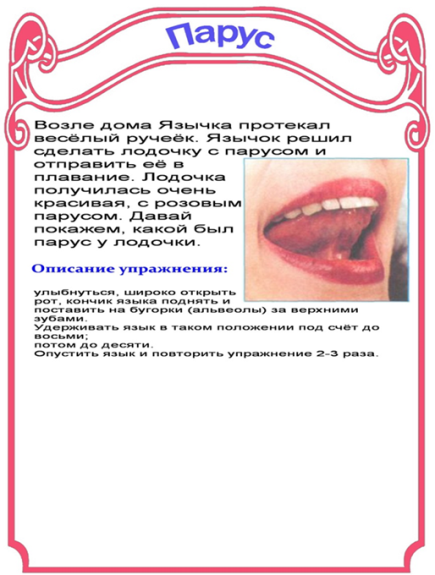 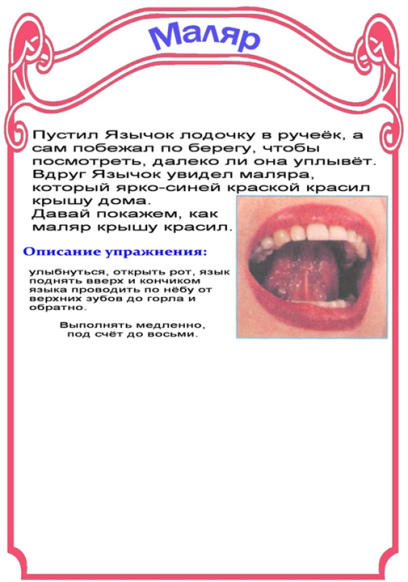 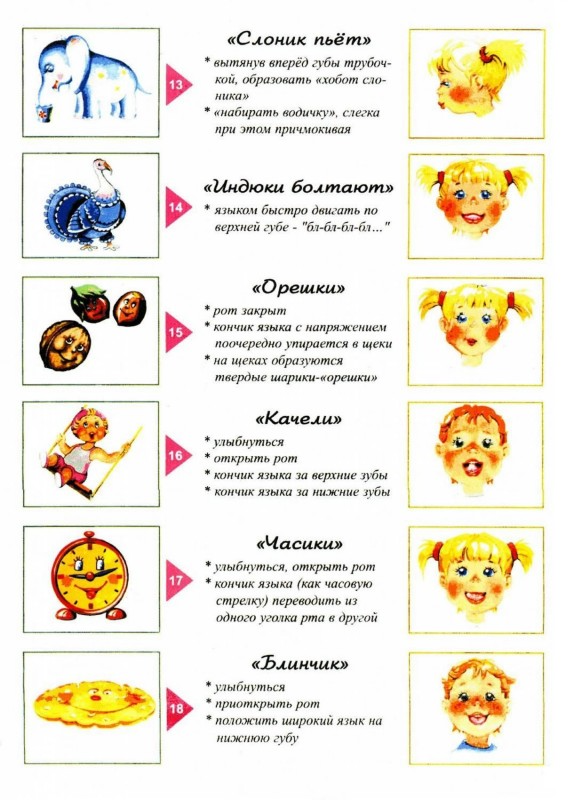  2. Взрослый показывает выполнение упражнения.3. Упражнение делает ребенок, а взрослый контролирует выполнение.  Взрослый, проводящий артикуляционную гимнастику, должен следить за качеством выполняемых ребенком движений: точность движения, плавность, темп выполнения, устойчивость, переход от одного движения к другому. Также важно следить, чтобы движения каждого органа артикуляции выполнялись симметрично по отношению к правой и левой стороне лица. В противном случае артикуляционная гимнастика не достигает своей цели.  4. Если у ребенка не получается какое-то движение, помогать ему (шпателем, ручкой чайной ложки или просто чистым пальцем).  5. Для того чтобы ребенок нашел правильное положение языка, например, облизал верхнюю губу, намазать ее вареньем, шоколадом или чем-то еще, что любит ваш ребенок. Подходить к выполнению упражнений творчески.      Сначала при выполнении детьми упражнений наблюдается напряженность движений органов артикуляционного аппарата. Постепенно напряжение исчезает, движения становятся непринужденными и вместе с тем координированными.     Система упражнений по развитию артикуляционной моторики должна включать как статические упражнения, так и упражнения, направленные на развитие динамической координации речевых движений.    Представляю Вашему вниманию, уважаемые родители несколько упражнений  артикуляционной гимнастики:(статические упражнения)«УЛЫБКА»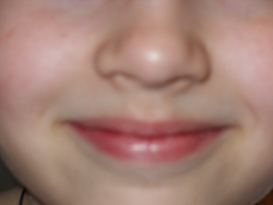  Широка Нева-река,И улыбка широка.Зубки все мои видны— От краёв и до десны.Цель. Вырабатывать умение удерживать губы в улыбке, обнажая нижние и верхние передние зубы. Укреплять мышцы губ и развивать их подвижность.Описание. Улыбнуться без напряжения так, чтобы были видны передние верхние и нижние зубы. Удерживать губы в таком положении под счёт от 1 до 5-10.«ХОБОТОК» («ТРУБОЧКА»)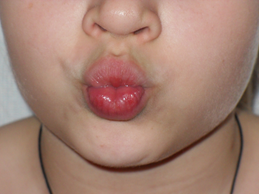 Я слегка прикрою рот,Губы — «хоботом» вперёд.Далеко я их тяну,Как при долгом звуке: у-у-у.Цель. Вырабатывать движение губ вперёд, укреплять мышцы губ, их подвижность.Описание. Вытянуть сомкнутые губы вперёд «трубочкой». Удерживать их в таком положении под счёт от 1 до 5-10.(упражнения, направленные на развитие динамической координации речевых движений)«ГОРКА» («МОСТИК»)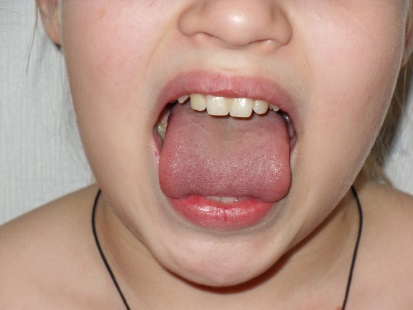 Улыбаюсь, рот открыт— Там язык лежит, свернувшись.В зубы нижние уткнувшись,Горку нам изобразит.Цель. Научиться удерживать язык в положении, необходимом для произношения свистящих звуков. Развивать мускулатуру языка, укреплять кончик языка.Описание. Улыбнуться, приоткрыть рот, кончик языка поставить за нижние зубы, широкий язык установить «горкой». Удерживать в таком положении под счёт от 1 до 5-10.«ЧАШЕЧКА»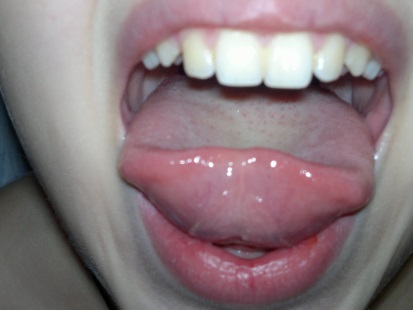 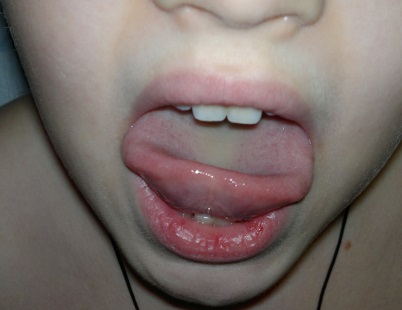 Улыбаюсь, рот открыт:Там язык уже стоит.К зубкам подняты края— Вот и «чашечка» моя.Цель. Научиться удерживать язык в форме чашечки наверху, у верхних зубов. Укреплять мускулатуру языка.Описание. Улыбнуться, открыть рот и установить язык наверху в форме чашечки.Тренировка мышц глотки и мягкого неба 1. Позевывать с открытым и закрытым ртом. Позевывать с широким открыванием рта, шумным втягиванием воздуха.  2. Произвольно покашливать. Хорошо откашляться с широко открытым ртом, с силой сжимая кулаки. Покашливать с высунутым языком. 3. Имитировать полоскание горла с запрокинутой головой. Полоскать горло тяжелой жидкостью (киселем, соком с мякотью, кефиром).  4. Глотать воду маленькими порциями (20 - 30 глотков). Глотать капли воды, сока (можно использовать пипетку). 5. Надувать щеки с зажатым носом. 6. Медленно произносить звуки к, г, т, д.  7. Подражать: - стону, - мычанию, - свисту. 8. Запрокидывать голову с преодолением сопротивления. Взрослый держит руку на затылке ребенка. Опускать голову с преодолением сопротивления. Взрослый держит руку на лбу ребенка.9. Выдвинуть язык к подбородку, втягивать его в рот с преодолением сопротивления. Взрослый пытается удержать язык ребенка вне рта. 10. Произносить гласные звуки а, э, и, о, у на твердой атаке (то есть  отрывисто, четко). 11. Произносить, удерживая кончик высунутого языка пальцами, и-а. Звук "и" отделяется от звука "а" паузой. 12. Надувать резиновые игрушки, пускать мыльные пузыри.Нетрадиционные упражнения для совершенствования артикуляционной моторики    В дополнение к общепринятым артикуляционным упражнениям я предлагаю нетрадиционные упражнения, которые носят игровой характер и вызывают положительные эмоции у детей. Упражнения с шариком    Диаметр шарика 2-3 см, длина веревки 60 см, веревка продета через сквозное отверстие в шарике и завязана на узел.  1. Двигать шарик по горизонтально натянутой на пальцах обеих рук веревке языком вправо-влево. 2. Двигать шарик по вертикально натянутой веревочке вверх (вниз шарик падает произвольно). 3. Толкать языком шарик вверх-вниз, веревка натянута горизонтально. 4. Язык - "чашечка", цель: поймать шарик в "чашечку". 5. Ловить шарик губами, с силой выталкивать, "выплевывая" его. 6. Поймать шарик губами. Сомкнуть, насколько это можно, губы и покатать шарик от щеки к щеке. 7. Рассказывать скороговорки с шариком во рту, держа руками веревочку.  Примечание. Во время работы взрослый удерживает веревку в руке. Шарик с веревочкой после каждого занятия тщательно промывать теплой водой с детским мылом и просушивать салфеткой. Шарик должен быть строго индивидуальным. Упражнения с ложкой 1. Чайную ложку зажать в кулак и приставить к углу рта, толкать языком в вогнутую сторону ложки влево и вправо, соответственно поворачивая руку с ложкой. 2. Толкать ложку в вогнутую часть вверх и вниз. 3. То же, но подталкивать ложку в выпуклую часть. 4. Язык - "лопаточка". Похлопывать выпуклой частью чайной ложки по языку. 5. Толчками надавливать краем ложки на расслабленный язык. 6. Ложку перед губами, сложенными трубочкой, выпуклой стороной плотно прижать к губам и совершать круговые движения по часовой и против часовой стрелки. 7. Губы растянуть в улыбку. Выпуклой частью чайной ложки совершать круговые движения вокруг губ по часовой стрелке и против часовой стрелки. 8. Взять по чайной ложечке в правую и левую руку и совершать легкие похлопывающие движения по щекам снизу вверх и сверху вниз. 9. Круговые движения чайными ложками по щекам (от носа к ушам и обратно).10. Похлопывание чайными ложками по щекам обеими руками одновременно от углов растянутого в улыбке рта к вискам и обратно. Упражнения для языка с водой "Не расплескай воду" 1. Язык в форме глубокого "ковша" с небольшим количеством воды (вода может быть заменена соком, чаем, компотом) сильно высунут вперед из широко раскрытого рта. Удерживать 10 - 15 секунд. Повторять 10 - 15 раз. 2. "Язык-ковш" с жидкостью плавно перемещается попеременно в углы рта, удерживая жидкость, не закрывая рта и не оттягиваясь назад в рот. Выполняется 10 раз. 3. "Язык-ковш", наполненный жидкостью, плавно двигается вперед-назад. Рот широко раскрыт. Выполняется 10 - 15 раз. Упражнения для губ и языка и челюстей с бинтом Бинт разового пользования, строго индивидуален, размеры: длина 25-30 см, ширина 4-5 см.  1. Сомкнутые и растянутые в улыбку губы плотно сжимают бинт. Взрослый пытается вытащить бинт, преодолевая сопротивление мышц губ. Выполняется в течение 10 - 15 секунд. 2. Выполняется по аналогии с упражнением 1, но бинт зажимается губами то в левом, то в правом углу рта поочередно. Выполняется 10 раз. 3. Зажатый губами в правом углу рта бинт без помощи рук перемещается в левый угол, затем, наоборот, из левого - в правый и т.д. Выполняется 10 раз.  4. В отличие от упражнения 1, бинт закусывается, крепко зажимается не губами, а передними зубами и удерживаются в течение 10-15 секунд, зажим ослабляется на несколько секунд. Зажим - расслабление чередуются 10 - 15 раз.  5. Бинт закусывается и зажимается не резцами, а коренными зубами, попеременно то левыми, то правыми. Выполняется 10 раз. 6. Бинт ко всей поверхности верхней губы плотно прижимает язык, поднятый вверх в форме широкого ковша или "лопатки" (блинчика). При этом рот широко раскрыт. Взрослый, как и в упражнении 1, пытается вытащить бинт, преодолевая сопротивление. Удерживать данную позицию 10-15 секунд. Повторяется до 10 раз.  7. В отличие от упражнения 6, бинт прижимается "языком-ковшом" ("лопаткой", "блинчиком") не ко всей поверхности верхней губы, а то к левому, то к правому углу рта попеременно. Выполняется так же, как упражнения 1, 6.  8. Бинт крепко прижимается ко всей поверхности нижней губы широким мягким языком в форме "лопатки" ("блинчика"). Рекомендуемая тематическая литература, которая будет отличным подспорьем в работе, сделает ваши занятия интереснее, веселее.  1. Е. Краузе "Логопедический массаж и артикуляционная гимнастика. Практическое пособие" Издательство: Корона-Принт  2. Анищенкова Е. С. "Артикуляционная гимнастика для развития речи дошкольников" Издательство: АСТ  3. "Тра-ля-ля для язычка. Артикуляционная гимнастика. Для детей 2-4 лет" Издательство: Карапуз Год издания: 2003  4. Костыгина В. "Бу-Бу-Бу. Артикуляционная гимнастика (2-4 года)" Издательство: Карапуз Год издания: 2007  5. Пожиленко Е. А. "Артикуляционная гимнастика: методические рекомендации по развитию моторики, дыхания и голоса у детей..." Издательство: Каро Год издания: 2006  6. Алмазова Е. С. Логопедическая работа по восстановлению голоса у детей. - М, 2005. 7. Микляева Н. В., Полозова О.А., Родинова Ю.Н. Фонетическая и логопедическая ритмика в ДОУ. - М., 2006.  8. Нетрадиционные упражнения по совершенствованию артикуляционной моторики опубликованны в книгaх "Хлоп-топ" и "Хлоп-топ-2". Авторы Коноваленко С. В. и Коноваленко В. В., издательство "Гном".Чайка Юлия Александровнаучитель – логопед